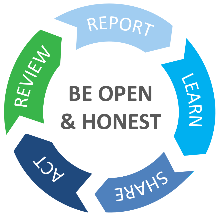 Pharmacy Quality Scheme (PSQ)                                                                                                  Monthly Patient Safety Report Monthly summary of patient safety incidents and activity in the pharmacy (enter numbers in the table below) * ‘Look-Alike, Sound-Alike’ (LASA), [sometimes also referred to as Sound Alike Look Alike Drugs (SALAD)] medicines classified as high-risk are: propranolol & prednisolone, amlodipine & amitriptyline, carbamazepine & carbimazole, atenolol & allopurinol and rivaroxaban & rosuvastatin† Including drug recallsHow have the patient safety priorities that were agreed in the last month’s patient safety report been acted upon?Outline your learnings and actions, if you have had a LASA medicines incident or near miss in the last month (refer to columns C + E in the table)Outline key patient safety improvements that have occurred within your pharmacy during the month in relation to: 4.1 Improvement 1: pharmacy safety - patient safety incidents (refer to columns A, B + D in the table) Improvement 2: national patient safety alerts (refer to column F in the table)How have you shared what you have learned above (in relation to box 3, 4.1 and 4.2) both within your team and externally?What will be the team’s patient safety priorities for the next month?Pharmacy name (and branch number, if applicable)Month and year Report completed by (name)Date of reportPharmacy team members who participated in preparing this report (initials)MonthA. Prescribing interventionsB. Near missesC. Near misses involving high-risk LASA* (if known)D. Dispensing incidentsE. Dispensing incidents involving high-risk LASA* (if known)F. National Safety alertsG. Other patient safety activity†What were the key learning points for the pharmacy team following the completion of the CPPE reducing look-alike, sound, alike errors e-learning and e-assessment?  (Fill in this box in the month you complete the CPPE training and for the following month)What actions have been implemented to minimise LASA incidents and near misses from your last monthly Patient Safety Report? How have these learnings and actions helped to reduce the number of LASA incidents occurring in your pharmacy? Quantify where possible. If these learnings have not helped to reduce the number of LASA incidents, why is this the case and what additional actions will you now take?Reviewing your patient safety incidents, what were the key learning points and how were they identified?What actions have been taken at the pharmacy as a result?How has patient safety improved as a result?Reviewing patient safety alerts, what was the key learning point and how was it identified?What actions have been taken at the pharmacy as a result?How has patient safety improved as a result?Priority 1:Priority 2:Priority 3: